Pozvánka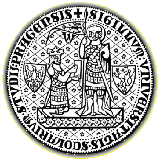 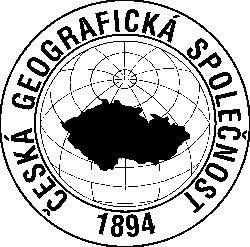 Sekce regionální geografie ČGSPražská – středočeská pobočka ČGSPřírodovědecká fakulta Univerzity Karlovysi Vás dovolují pozvat na diskuzní seminářVenkov 2015Seminář se bude konat ve čtvrtek dne 5. 2. 2015 od 10.00 v budově Přírodovědecké fakulty UK, Albertov 6, Praha 2, v učebně Velká geologická. Předpokládané ukončení je v 15.00 hod.Seminář se koná s podporou projektu GAČR P410/12/G113Program semináře 10:00 			Radim Perlín	zahájení semináře 10:15 - 10:35 	Pavol Hurbánek: Mestsko-vidiecka klasifikácia obcí pomocou rastra hustoty zaľudnenia 10:35 - 10:55		Ivan Bičík :  Postsocialistické země z hlediska vývoje landuse10:55 – 11:15	Radim Perlín: Endogenní zdroje rozvoje venkova, teoretická východiska a praktické realizace11:15 – 11:35  	Antoním Vaishar : Cestovní ruch na jihomoravském venkově11:35 – 11:55  	Dana Fialová – Hana Horáková: Transformace venkova: Turismus jako forma rozvoje. (vliv "holandských vesniček na dotčené obce)12:00 - 13:00 přestávka na občerstvení	 13:00 - 13:20		Veronika Eretová: Diferenciace činnosti zemědělských podniků13:20 – 13:40		Jiří Hrabák: Mutlifunkcionalita zemědělství a rozvoj venkova13:40 - 14:00		Hana Bednářová: Jak se volí starosta14:00 - 14:20 	Čtveráková, I. Geoturismus jako forma rozvoje venkovských oblastí. (Případová studie Chotěbořsko) 14:20 -  15:00	diskuze Radim Perlínvedoucí výzkumného centra RURAL